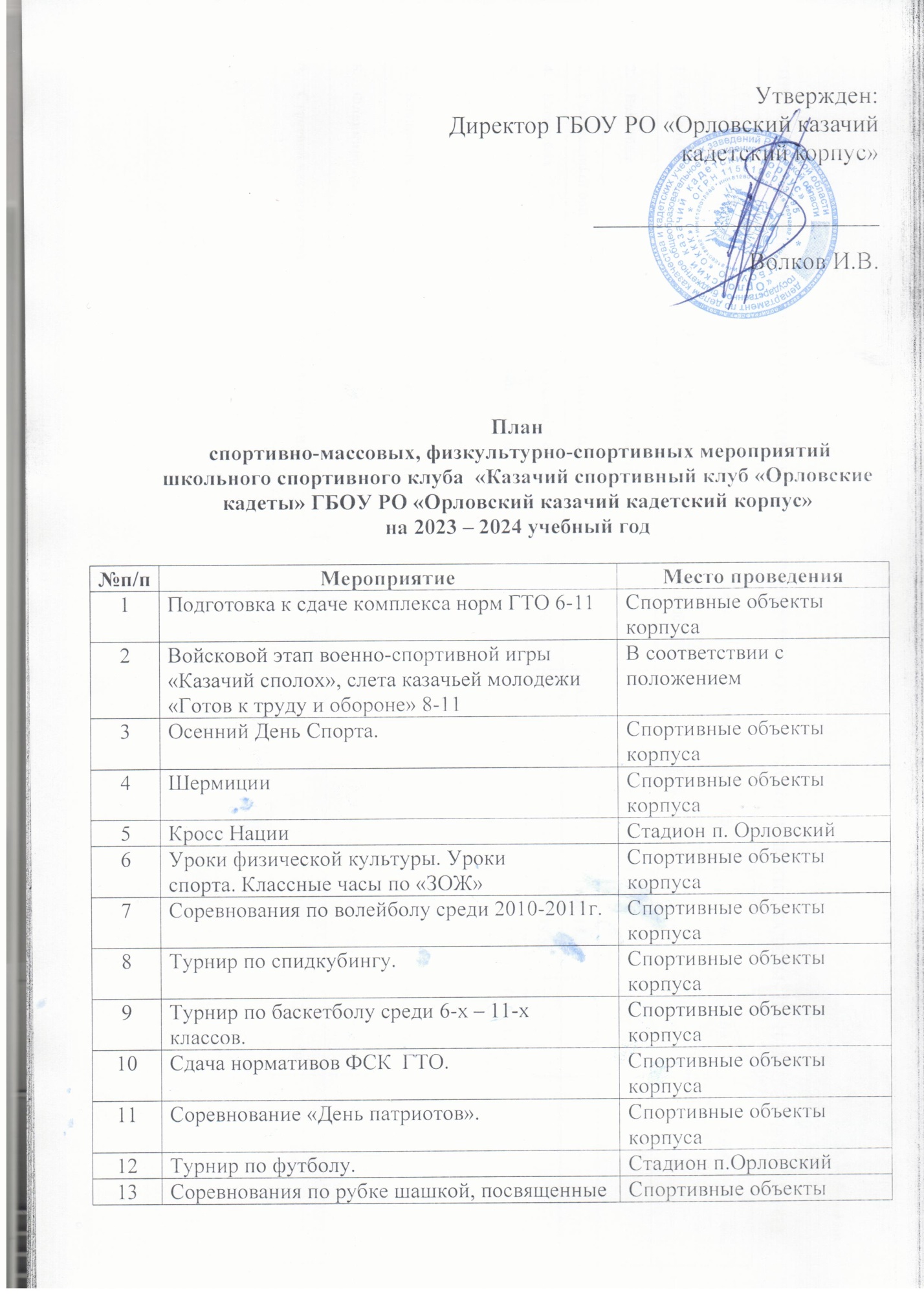 13Соревнования по рубке шашкой, посвященные Дню памяти подвига казаков в битве под МосквойСпортивные объекты корпуса14Первенство Ростовской области по современному пятиборьюВ соответствии с положением15Соревнования между кадетскими классами в рамках Спартакиады корпуса:перетягивание канатаСпортивные объекты корпуса16Соревнования по подтягиваниюСпортивные объекты корпуса17Соревнования по шахматам среди 6-11 классов Шахматный класс18Соревнования по стрельбеСпортивные объекты корпуса19Соревнования по рукопашному бою среди 6-11 классовСпортзал корпуса20Соревнования по фланкировке шашкой Территория корпуса21Соревнования по мини футболу Спортзал корпуса22Войсковой этап Всероссийской спартакиады допризывной казачьей молодежиВ соответствии с положением23Строевой смотрВ соответствии с положением24